ประกาศองค์การบริหารส่วนตำบลโนนแดงเรื่อง   ผลการตรวจสอบพัสดุประจำปีงบประมาณ พ.ศ. ๒๕๖๑-----------------------------------------------------------------------------------                   อาศัยอำนาจตามระเบียบกระทรวงการคลัง  ว่าด้วยการจัดซื้อจัดจ้างและการบริหารพัสดุภาครัฐ  พ.ศ. ๒๕๖๐ ส่วนที่ ๓  การบำรุงรักษา  การตรวจสอบ  ข้อ  ๒๑๓   ภายในเดือนสุดท้ายก่อนสิ้นปีงบประมาณของทุกปี ให้หัวหน้าหน่วยงานของรัฐ หรือหัวหน้าหน่วยพัสดุตามข้อ ๒๐๕  แต่งตั้งผู้รับผิดชอบในการตรวจสอบพัสดุซึ่งมิใช่เป็นเจ้าหน้าที่ ตามความจำเป็น เพื่อตรวจสอบการรับจ่ายพัสดุในงวด ๑ ปีที่ผ่านมา และตรวจนับพัสดุประเภทที่คงเหลืออยู่ เพียงวันสิ้นงวดนั้น  ในการตรวจสอบตามวรรคหนึ่ง ให้เริ่มดำเนินการตรวจสอบพัสดุในวันเปิดทำการวันแรกของปี งบประมาณเป็นต้นไป ว่าการรับจ่ายถูกต้องหรือไม่ พัสดุคงเหลือมีตัวอยู่ตรงตามบัญชีหรือทะเบียนหรือไม่  มีพัสดุใดชำรุด  เสื่อมคุณภาพ  หรือสูญไปเพราะเหตุใด หรือพัสดุใดไม่จำเป็นต้องใช้ในหน่วยงานของรัฐต่อไป แล้วให้เสนอรายงานผลการตรวจสอบดังกล่าวต่อผู้แต่งตั้งภายใน ๓๐ วันทำการ นับแต่วันเริ่มดำเนินการ ตรวจสอบพัสดุนั้นองค์การบริหารส่วนตำบลโนนแดงได้ดำเนินการแต่งตั้งคณะกรรมการตรวจสอบพัสดุประจำปีงบประมาณ ๒๕๖๑  และดำเนินการตรวจสอบพัสดุประจำปีงบประมาณ พ.ศ. ๒๕๖๑   เรียบร้อยแล้ว  ได้รายงานผลการตรวจสอบให้นายกองค์การบริหารส่วนตำบลทราบ  ดังนั้น  องค์การบริหารส่วนตำบลโนนแดงจึงขอปิดประกาศผลการตรวจสอบพัสดุประจำปีงบประมาณ   ๒๕๖๑  ไว้  ณ  หน้าที่ทำการองค์การบริหารส่วนตำบลเพื่อให้ประชาชนและผู้สนใจทราบโดยทั่วกัน                                     ประกาศ   ณ   วันที่  ๒๔  เดือน    ตุลาคม    พ.ศ.  ๒๕๖๑		                			    (ลงชื่อ)   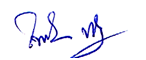 					                         (นายไพโรจน์  พัฒนเดชากูล)                                                                       นายกองค์การบริหารส่วนตำบลโนนแดงแบบรายงานผลการตรวจสอบการรับ – ส่งพัสดุขององค์การบริหารส่วนตำบลโนนแดงประจำปี  ๒๕๖๑องค์การบริหารส่วนตำบลโนนแดง  อำเภอโนนแดง  จังหวัดนครราชสีมา๑.  การตรวจสอบการรับ – การจ่ายพัสดุ	๑.๑  คำสั่งแต่งตั้งคณะกรรมการตรวจสอบพัสดุประจำปีงบประมาณ  ๒๕๖๑  คำสั่งที่  ๒๙๒/๒๕๖๑  ลงวันที่  ๑๔  กันยายน ๒๕๖๑	๑.๒  คณะกรรมการตรวจสอบตามคำสั่ง  ดังนี้สำนักปลัด  ประกอบด้วย๑.  นางสาวประยูร  สร้อยเพชร์		หัวหน้าสำนักปลัด		      ประธานกรรมการ๒.  นางสาวปฏิมาพร  พรมโชติ		นักทรัพยากรบุคคลชำนาญการ	                กรรมการ๓.  นางสาวชลธิชา  มะโนรัตน์		นักจัดการงานทั่วไปปฏิบัติการ	                กรรมการกองช่าง   ประกอบด้วย๑.  นายสามารถ  หิรัญวัฒนะ		นักพัฒนาชุมชนชำนาญการ              ประธานกรรมการ๒.  พ.จ.อ.เอกลักษณ์   หมั่นสระเกษ        เจ้าพนักงานป้องกันและบรรเทาสาธารณภัยชำนาญงาน        กรรมการ๓.  นางสาวนิศรา     ทิพโชติ		เจ้าพนักงานการเงินและบัญชีชำนาญงาน        กรรมการกองคลัง  ประกอบด้วย๑.  นางธัญวรัตน์  สุปะมา		นักวิเคราะห์นโยบายและแผนชำนาญการ        ประธานกรรมการ๒.  พ.จ.อ.เอกลักษณ์   หมั่นสระเกษ      เจ้าพนักงานป้องกันและบรรเทาสาธารณภัยชำนาญงาน          กรรมการ๓.  นางสาวนิศรา     ทิพโชติ	เจ้าพนักงานการเงินและบัญชีชำนาญงาน                  กรรมการกองการศึกษา ศาสนาและวัฒนธรรม   ประกอบด้วย๑.  นางอุไร  เพ็ชรสุข	                     นักบริหารการศึกษา	       	      ประธานกรรมการ๒.  นางยุพิน  คำสอนพันธ์		ครู คศ.๑	     	                          กรรมการ๓.  นางมยุรีย์  เกยกลาง			ครู คศ.๑	       	      	                กรรมการ๑.๓  ผลการตรวจสอบการรับ – การจ่ายพัสดุ		๑.๓.๑  การรับการจ่าย			  ถูกต้อง			□ ไม่ถูกต้อง..........................................................................................................		๑.๓.๒  พัสดุคงเหลือตามบัญชีหรือทะเบียนพัสดุ			  ครบ			□ ไม่ครบ  เพราะ....ชำรุด.......................................................................................		๑.๓.๓  มีพัสดุชำรุด  เสื่อมสภาพ หรือไม่จำเป็นต้องใช้ดังนี้			 ชำรุด  คือ -๒-สำนักปลัด                                                 -๓-กองคลังกองการศึกษา ศาสนาและวัฒนธรรม			□ เสื่อมคุณภาพ  คือ			๑.................................-.................................เพราะ.....................-........................			๒.................................-.................................เพราะ.....................-........................						ฯ ล ฯ			จำนวน.........................................................                               □ สูญหาย  คือ			๑.................................-.................................เพราะ.....................-........................			๒.................................-.................................เพราะ.....................-........................						ฯ ล ฯ			จำนวน.........................................................			□ ไม่จำเป็นต้องใช้  คือ			๑.................................-.................................เพราะ.....................-........................			๒.................................-.................................เพราะ.....................-........................						ฯ ล ฯ			จำนวน.........................................................                                                          -๔-๒.  กรณีที่ผลการตรวจสอบปรากฏว่ามีพัสดุชำรุด  เสื่อมคุณภาพ  สูญหาย  หรือไม่จำเป็นต้องใช้	๒.๑  คำสั่งคณะกรรมการสอบข้อเท็จจริง  คำสั่งที่  ๓๓๗/๒๕๖๑  ลงวันที่ ๘ ตุลาคม ๒๕๖๑	๒.๒  ผลการสอบสวนข้อเท็จจริง  ตามคำสั่ง  ข้อ  ๒.๑		  ไม่ต้องหาผู้รับผิดชอบทางเพ่ง  เพราะ เป็นพัสดุที่ชำรุด เสื่อมสภาพเนื่องจากการใช้งานปกติและใช้งานมานาน 		□   ต้องหาตัวผู้รับผิดชอบทางแพ่ง  เพราะ....................-.................................................๓.  กรณีผลการสอบสวนปรากฏว่าต้องหาตัวผู้รับผิดชอบในทางเพ่ง	๓.๑  คำสั่งแต่งตั้งคณะกรรมการสอบหาผู้รับผิดชอบในทางแพ่ง  คำสั่งที่...........-............................	        ลงวันที่.....................................................................................................................................	๓.๒  ผลการสอบสวนหาตัวผู้รับผิดในทางเพ่ง		□  ไม่ต้องมีผู้รับผิด	เพราะ...................................-......................................................		□  มีผู้รับผิด	เพราะ.................................................-.....................................................		□  ผู้ร่วมรับผิดชอบ	เพราะ....................................-.....................................................	๓.๓  เมื่อปรากฏตัวผู้รับผิดในทางแพ่ง  การชดใช้ทางแพ่ง  คือ		□  แก้ไขให้คงสภาพเดิม		□  ชดใช้เป็นพัสดุ		□  ชดใช้เป็นเงิน		□  ปฏิเสธความรับผิดชอบ	๓.๔  การชดใช้เป็นเงิน		□  ภายใน  ๓๐  วัน		□  ผ่อนชำระภายใน  ๑  ปี		□  ผ่อนชำระเกินกว่า  ๑  ปี๔.  กรณีที่ผู้รับผิดในทางเพ่งปฏิเสธความรับผิดชอบ  ดำเนินการคือ	□  ดำเนินการทางศาล	□  ไม่ดำเนินการทางศาล  เพราะ.........................................-......................................................................................................................................................................................................................................						(ลงชื่อ)     ผู้รายงาน						            (นายไพโรจน์  พัฒนเดชากูล)						     นายกองค์การบริหารส่วนตำบลโนนแดงลำดับที่รายการหมายเลขประจำครุภัณฑ์จำนวนหน่วยจำนวนเงินหมายเหตุ๑เก้าอี้คอมพิวเตอร์๔๐๑ ๕๐ ๐๐๑๕๑ ตัว๐๒เก้าอี้บุนวม๔๐๑ ๕๐ ๐๐๒๓๑ ตัว๕๐๐๓เก้าอี้บุนวม๔๐๑ ๕๐ ๐๐๒๔๑ ตัว๕๐๐๔เก้าอี้บุนวม๔๐๑ ๕๐ ๐๐๒๗๑ ตัว๕๐๐๕เก้าอี้บุนวม๔๐๑ ๕๐ ๐๐๓๒๑ ตัว๕๐๐๖เก้าอี้บุนวม๔๐๑ ๕๐ ๐๐๓๓๑ ตัว๕๐๐๗เก้าอี้บุนวม๔๐๑ ๕๐ ๐๐๓๙๑ ตัว๕๐๐๘เก้าอี้บุนวม๔๐๑ ๕๐ ๐๐๔๒๑ ตัว๕๐๐๙เก้าอี้บุนวม๔๐๑ ๕๐ ๐๐๔๔๑ ตัว๕๐๐๑๐เก้าอี้บุนวม๔๐๑ ๕๐ ๐๐๔๖๑ ตัว๕๐๐๑๑เก้าอี้ ๓-๖๔๐๑ ๕๐ ๐๐๖๓๑ ตัว๐๑๒เก้ออี้บุนวม๔๐๑ ๕๕ ๐๔๘๕๑ ตัว๔๐๐๑๓เก้ออี้บุนวม๔๐๑ ๕๕ ๐๔๘๖๑ ตัว๔๐๐๑๔เก้ออี้บุนวม๔๐๑ ๕๕ ๐๔๘๙๑ ตัว๔๐๐๑๕เก้ออี้บุนวม๔๐๑ ๕๕ ๐๔๙๗๑ ตัว๔๐๐๑๖เก้ออี้บุนวม๔๐๑ ๕๕ ๐๕๐๑๑ ตัว๔๐๐๑๗เครื่องคอมพิวเตอร์เครื่อง CPUโต๊ะวางคอมพิวเตอร์๔๑๖ ๕๑ ๐๐๑๒/๑๔๑๖ ๕๑ ๐๐๑๒/๓๔๑๖ ๕๑ ๐๐๑๒/๕๑ ชุด๓๔,๙๐๐๑๘เครื่องคอมพิวเตอร์เครื่อง CPUโต๊ะวางคอมพิวเตอร์เก้าอี้๔๑๖ ๕๒ ๐๐๑๕/๑๔๑๖ ๕๒ ๐๐๑๕/๓๔๑๖ ๕๒ ๐๐๑๕/๕๔๑๖ ๕๒ ๐๐๑๕/๖๑ ชุด๓๓,๐๐๐๑๙เครื่องขยายเสียง๑. ตัวผสมเสียงขนาด ๑๒ ร่องเสียง จำนวน  ๑  เครื่อง๒. ตัวปล่อยเสียง จำนวน ๑ เครื่อง๓.ตัวปรับเสียง จำนวน  ๑  เครื่อง๔.ขาตั้งลำโพง  จำนวน  ๒  ตัว๕.ลำโพงขนาดไม่น้อยกว่า ๑๕ นิ้ว จำนวน  ๔  ตัว๖.ตัวขยายเสียง  จำนวน  ๒  เครื่อง๗.ตู้ RACK  จำนวน  ๑ ตู้๘.สายสัญญาณ  จำนวน  ๘  เส้น๙.แจ๊กแสปกคอล จำนวน  ๑๖ ตัว๑๐.ลำโพงซับเบส ๑๘ นิ้ว จำนวน ๔ ตัว๔๖๒ ๕๕ ๐๐๐๓๑ ชุด๙๙,๕๐๐ชำรุดรายการที่ ๕,๘,๙๒๐เครื่องสำรองไฟฟ้า๔๑๖ ๕๗ ๐๐๓๘๑ เครื่อง๑,๗๐๐ ๒๑ป้อมตำรวจ๑๘๔ ๕๐ ๐๐๐๑๑ หลัง๙๐,๐๐๐๒๒ห้องน้ำป้อมยามตำรวจ๑๘๗ ๕๑ ๐๐๐๑๑ หลัง๑๒๖,๒๐๐ลำดับที่รายการหมายเลขประจำครุภัณฑ์จำนวนหน่วยจำนวนเงินหมายเหตุ๑เครื่องคอมพิวเตอร์เครื่องปริ้นเครื่อง CPUโต๊ะวางคอมพิวเตอร์๔๑๖ ๕๑ ๐๐๑๓/๑๔๑๖ ๕๑ ๐๐๑๓/๒๔๑๖ ๕๑ ๐๐๑๓/๓๔๑๖ ๕๑ ๐๐๑๓/๕๑ ชุด๒๘,๘๐๐๒เก้าอี้บุนวม๔๐๑ ๕๑ ๐๒๑๔๑ ตัว๐ลำดับที่รายการหมายเลขประจำครุภัณฑ์จำนวนหน่วยจำนวนเงินหมายเหตุ๑เก้าอี้เด็กปฐมวัย๔๐๐ ๕๒ ๐๐๔๕๓ ตัว๑,๘๐๐ตัวละ ๖๐๐ บาท๒เก้าอี้เด็กปฐมวัย๔๐๐ ๕๒ ๐๐๔๗๓ ตัว๑,๘๐๐ตัวละ ๖๐๐ บาท๓เก้าอี้เด็กปฐมวัย๔๐๐ ๕๒ ๐๐๔๘๓ ตัว๑,๘๐๐ตัวละ ๖๐๐ บาท๔ลูกโลกนั่งหมุน๔๗๖  ๕๐ ๐๐๐๓๑ เครื่อง๗,๐๐๐๕พัดลมโคจร๔๓๒ ๕๐ ๐๐๐๓๑ เครื่อง๑,๑๐๐๖พัดลมโคจร๔๓๒ ๕๐ ๐๐๐๔๑ เครื่อง๑,๑๐๐๗พัดลมโคจร๔๓๒ ๕๐ ๐๐๐๕๑ เครื่อง๑,๑๐๐๘พัดลมโคจร๔๓๒ ๕๐ ๐๐๑๑๑ เครื่อง๑,๑๐๐๙เพาร์เวอร์แอมป์๔๖๒ ๕๘ ๐๐๐๘๑ ตัว๘,๐๐๐